Cabo VerdeCabo VerdeCabo VerdeFebruary 2026February 2026February 2026February 2026SundayMondayTuesdayWednesdayThursdayFridaySaturday123456789101112131415161718192021Shrove TuesdayAsh Wednesday22232425262728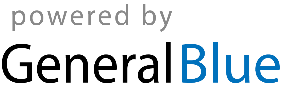 